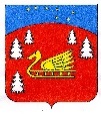 Администрация муниципального образования  Красноозерное сельское поселение муниципального образования Приозерский муниципальный район Ленинградской области.ПОСТАНОВЛЕНИЕ   От                         2019 г.                    №       Об утверждении муниципальной программы «Развитие культуры и физической культуры в муниципальном образовании Красноозерное сельское поселение муниципального образования Приозерский муниципальный район  Ленинградской области на 2020-2022 годы»        В соответствии со ст.33  Федерального закона РФ от 06.10.2003 № 131-ФЗ «Об общих принципах организации местного самоуправления в Российской Федерации», Положения о бюджетном процессе в муниципальном образовании Красноозерное сельское поселение муниципального образования Приозерский  муниципальный район Ленинградской области, утвержденного решением Совета депутатов Красноозерное сельское поселение  от 21.05.2015 № 35, на основании п. 5.3 Порядка разработки, реализации и оценки эффективности муниципальных программ  муниципального образования Красноозерное сельское поселение муниципального образования Приозерский муниципальный район Ленинградской области, утвержденного постановлением администрации МО Красноозерное сельское поселение от 22.10.2013 № 116, в соответствии с Уставом МО Красноозерное сельское поселение, в    целях     развития культуры и физической культуры в муниципальном образовании Красноозерное сельское поселение муниципального образования Приозерский муниципальный район  Ленинградской области , администрация в муниципального образования  Красноозерное сельское поселение муниципального образования  Приозерский муниципальный  район   Ленинградской области ПОСТАНОВЛЯЕТ:	 1. Утвердить  муниципальную программу «Развитие культуры и физической культуры в муниципальном образовании Красноозерное сельское поселение муниципального образования Приозерский муниципальный район  Ленинградской области на 2020-2022 годы».              2. Настоящее постановление подлежит опубликованию в средствах массовой информации и на сайте администрации муниципального образования Красноозерное сельское поселение муниципального образования Приозерский муниципальный район Ленинградской области.              3. Контроль за исполнением настоящего постановления оставляю за собой.И.о. главы администрации							О. Анкру Исп. Максимова Е.\А., тел. 67-493Разослано:дело-3,КФ-1, КСО-1, прокуратура-1, газета «Красная звезда»-1 Утвержденапостановлением администрациимуниципального образованияКрасноозерное сельское поселение                                                                                                от                 года № Муниципальная программа «Развитие культуры и физической культуры в муниципальном образовании  Красноозерное сельское поселение муниципального образования Приозерский муниципальный район Ленинградской области на 2020 -2022 годы»Ответственный исполнитель программы: Директор КМУК Красноозерненское клубное объединениеГавринева Татьяна Александровнател. 8(813)79-67-422Подпись_______________________Ответственный за разработку муниципальной программы:Заместитель главы администрации: Максимова Елена Анатольевнател. 8(813)79-67-493Подпись_______________________Приложение № 1 к постановлению от                 №                                                                                                                                                             Приложение №2к постановлению от                       №           Расходы на реализацию муниципальной программы «Развитие культуры и физической культуры в  муниципальном образовании Красноозерное сельское поселение муниципального образования Приозерский муниципальный район Ленинградской области на 2020-2022 годы»Приложение №3 к постановлению от                        №                                                        План реализации муниципальной программы«Развитие культуры и физической культуры в муниципальном образовании Красноозерное сельское поселение муниципального образования Приозерский муниципальный район Ленинградской области на 2020-2022 годы»Общая характеристика сферы реализации муниципальной программы, в том числе, формулировки основных проблем в указанной сфере и прогноз её развитияОрганизацию досуговой деятельности  в муниципальном образовании осуществляет КМУК Красноозерненское клубное объединение. Учреждение проводит мероприятия, организуемые администрацией муниципального образования, культурно-досуговые мероприятия для населения. Организовывают спектакли, концерты профессиональных коллективов и исполнителей.    Всего в учреждении культуры  муниципального образования действуют 9  культурно- досуговых формирования, в них принимают участие 89 человек.  Серьезной проблемой для учреждений культуры культурно-досугового типа муниципального образования остается тенденция «старения» и снижения квалификации кадров, роста несоответствия их профессиональных знаний и умений современным требованиям. Низкая заработная плата и отсутствие жилья не позволяет привлечь для работы высококвалифицированных специалистов.        В целях повышения эффективности деятельности муниципального учреждения культуры  требуется непрерывная работа по повышению квалификации и переподготовки кадров; по информатизации, созданию официального сайта учреждения; улучшению ассортимента и качества, предоставляемых культурно-досуговых услуг.          Необходимо совершенствовать организацию методической деятельности учреждений культуры.    Необходимо проводить мероприятия, направленные на развитие народной культуры, самодеятельного творчества с привлечением к участию в творческих мероприятиях (смотры, конкурсы, фестивали) большего числа детей.   Сегодня развитие духовной культуры становится первостепенной задачей государственной культурной политики.   Для решения задач по развитию духовной культуры необходимо осуществление мероприятий, направленных на популяризацию художественной культуры, культурное просвещение, пропаганду творческой деятельности и достижений творческих коллективов, способствующих формированию устойчивой потребности населения в услугах учреждений культуры. Должна быть усилена работа по информатизации учреждений культуры. Также в целях развития духовной культуры, обеспечения целостности культурного пространства муниципального образования, популяризации пропаганды профессионального искусства и народного творчества, творческой деятельности, достижений деятелей культуры необходима организация и проведение крупномасштабных творческих акций поселенческого уровня.           Для развития сферы культуры муниципального образования требуется переход к качественно новому уровню организации культурно-досуговой деятельности. Реализация такого подхода предполагает:    - комплексное решение задач реализации муниципальной политики в области культуры в рамках широкого взаимодействия всех основных участников культурного процесса;    - повышение эффективности деятельности муниципальных учреждений культуры, создание условий, обеспечивающих доступность культурных благ, расширение культурного предложения и реализацию творческого потенциала населения;   - качественное изменение оказания услуг и выполнения работ в сфере культуры, развитие инфраструктуры, повышение профессионального уровня персонала;   - преодоление отставания учреждений культуры в использовании современных информационных технологий; - повышение уровня удовлетворенности жителей муниципального образования качеством предоставления  муниципальных услуг в сфере культуры. 2.Приоритеты органов местного самоуправления в сфере реализации муниципальной  подпрограммы        Основной целью  государственной политики в сфере реализации муниципальной подпрограммы является повышение качества жизни жителей муниципального образования Красноозерное сельское послание  путем предоставления им возможности саморазвития через регулярные занятия творчеством по свободно выбранному ими направлению, воспитание (формирование) подрастающего поколения в духе культурных традиций страны, создание условий для развития творческих способностей и социализации современной молодежи, самореализации и духовного обогащения творчески активной части населения, полноценного межнационального культурного обмена.      Для достижения данной цели предусматривается необходимость решения задач, направленных на:- повышение качества и количества оказываемых муниципальных услуг в сфере культуры;- развитие и сохранение кадрового потенциала учреждений муниципальных учреждений культуры;    - повышение престижности и привлекательности профессий в сфере культуры;- сохранение культурного и исторического наследия МО Красноозерное сельское поселение Приозерского района Ленинградской области, обеспечение доступа граждан к культурным ценностям и участию в культурной жизни, реализация творческого потенциала жителей МО Красноозерное сельское поселение Призерского района Ленинградской области;- создание благоприятных условий для устойчивого развития сферы культуры муниципального образования.В целях обеспечения реализации единой политики в сфере культуры на территории муниципального образования, настоящая подпрограмма учитывает приоритеты государственной политики в сфере культуры, закрепленные в следующих документах:      - Конституция РФ;      - «Основы законодательства Российской Федерации о культуре», утв. ВС РФ  09. 10. 1992 г. № 3612-1.       - Федеральный закон РФ от 06.10.2003 г. №131-ФЗ «Об общих принципах организации местного самоуправления в Российской Федерации»;      -  Распоряжение Правительства Российской Федерации от 27 декабря 2012 года  № 2567-р «Об утверждении государственной программы Российской Федерации «Развитие культуры и туризма» на 2013 - 2020 годы.      - Нормативные правовые акты Губернатора и Правительства Ленинградской области в сфере культуры;     - Устав муниципального образования Красноозерное сельское поселение МО Приозерский муниципальный район Ленинградской    области.   Таким образом, в число приоритетов реализации подпрограммы включаются:- обеспечение максимальной доступности для широких слоев населения лучших образцов культуры и искусства; - создание условий для творческой самореализации граждан, культурно-просветительской деятельности и культурного досуга;- продвижение в культурном пространстве нравственных ценностей и образцов, способствующих культурному и гражданскому воспитанию личности;- обеспечение инновационного развития отрасли культуры;- совершенствование организационных и правовых механизмов, оптимизация деятельности учреждений, развитие спонсорства и благотворительности;- укрепление материально-технической базы учреждений культуры; повышение социального статуса работников культуры (уровень доходов, общественное признание); системы подготовки кадров и их социального обеспечения.  С учетом целевых установок и приоритетов  политики в сфере культуры муниципального образования Красноозерное сельское поселение МО Приозерский муниципальный район Ленинградской области целью данной подпрограммы является сохранение культурного и исторического наследия (фондов), расширение доступа населения к культурным ценностям и информации.3.Цели, задачи и показатели (индикаторы), конечные результаты, сроки и этапы реализации муниципальной подпрограммы  Цели:Создание условий для развития культурного и духовного потенциала гражданЗадачи:- Привлечение населения к участию в массовых праздниках.- Обеспечение деятельности творческих коллективов. - Организация и проведение культурно – массовых мероприятий- Создание условий для организации досуга и обеспечения жителей поселения услугами учреждения культуры-Привлечение населения к активному участию в культурной жизни.-Создание условий для творческой деятельности.Индикаторы -доля количества посещений культурно-досуговых мероприятий,%;-доля детей, привлекаемых к участию в творческих мероприятиях, в общем числе детей,%;Показатели-увеличение количества культурно-досуговых мероприятий-  ед;-увеличение количества участников самодеятельных коллективов- чел   - количество приобретенных костюмов- ед.   Сроки реализации настоящей муниципальной подпрограммы – 2020-2022 годы.4.Характеристика основных мероприятий           В рамках реализации данной Подпрограммы выделяются следующие основные мероприятия:- Обеспечение деятельности учреждения- Укрепление материально-технической базы учреждения- Капитальный ремонт ДК- Разработка проектно-сметной документации на капитальный ремонт Дома культуры с прохождением государственной экспертизы - Организация и проведение культурно — массовых мероприятий Сроки реализации основных мероприятий 2020-2022 годы 5. Ресурсное  обеспечение подпрограммы.   Реализация муниципальной подпрограммы МО Красноозерное  сельское поселение осуществляется на основе:-  муниципальных  контрактов (договоров-подряда), заключаемых муниципальным заказчиком программы  с исполнителями программных мероприятий в соответствии с законодательством Российской Федерации;- соблюдения условий, порядка, правил, утвержденных федеральными, областными и  муниципальными  правовыми актами.Общий объем ресурсного обеспечения реализации муниципальной подпрограммы на 2020 год составляет:Местный бюджет – 4 941,1 тыс. рублей,Областной бюджет – 0,0   тыс. рублей Общий объем ресурсного обеспечения реализации муниципальной подпрограммы на 2021 год составляет:Местный бюджет- 5 138,7 тыс. рублей,Областной бюджет -0,0 тыс. рублейОбщий объем ресурсного обеспечения реализации муниципальной подпрограммы на 2022 год составляет:Местный бюджет- 5 344,2 тыс. рублей,Областной бюджет -0,0 тыс. рублей               6.Методика оценки эффективности муниципальной подпрограммы1. Настоящая Методика определяет порядок оценки результативности и эффективности реализации муниципальной подпрограммы.2. Для расчета эффективности реализации подпрограммы (эффективности расходования бюджетных средств) используются индикаторы и показатели отчета о реализации подпрограммы.3. Под результативностью понимается степень достижения запланированных показателей за счет реализации мероприятий подпрограммы.Результативность измеряется путем сопоставления фактически достигнутых значений показателей с плановыми значениями.4. В качестве критериев оценки результативности реализации подпрограммы и программных мероприятий используется индекс результативности и интегральная оценка результативности.5. Индекс результативности подпрограммы (мероприятия) оценивается по каждому целевому показателю в год t и за расчетный период T:ПфitРit = ------,Ппitгде:Рit - результативность достижения i-го показателя, характеризующего ход реализации подпрограммы, в год t;Пфit - фактическое значение i-го показателя, характеризующего реализацию подпрограммы, в год t;Ппit - плановое значение i-го показателя, характеризующего реализацию подпрограммы, в год t;i - номер показателя подпрограммы.6. Интегральная оценка результативности подпрограммы в год t определяется по следующей формуле:mSUM Рit1Ht = ------- x 100,mгде:Ht - интегральная оценка результативности подпрограммы в год t (в процентах);Рit - индекс результативности по i-му показателю <1> в год t;m - количество показателей подпрограммы.--------------------------------<1> Все целевые и объемные показатели подпрограммы являются равнозначными.7. Эффективность реализации подпрограммы определяется как соотношение интегральной оценки результативности подпрограммы и уровня финансирования:HtЭt = ---- x 100,Stгде:Эt - эффективность подпрограммы в год t;St - уровень финансирования подпрограммы в год t, определяется как отношение фактического объема финансирования к запланированному объему финансирования в год t;Ht - интегральная оценка результативности подпрограммы в год t.8. При завершении расчетов показателей формулируются выводы по оценке эффективности реализации подпрограммы с учетом следующих критериев:значение показателя (Эt) от 90 до 110% - реализация подпрограммы соответствует запланированным результатам при запланированном объеме расходов - запланированная эффективность реализации подпрограммы;значение показателя (Эt) более 110% - эффективность реализации подпрограммы более высокая по сравнению с запланированной;значение показателя (Эt) от 50 до 90% - эффективность реализации подпрограммы более низкая по сравнению с запланированной;значение показателя (Эt) менее 50% - подпрограмма реализуется неэффективно.9. В случае если эффективность реализации подпрограммы более низкая по сравнению с запланированной или подпрограмма реализуется неэффективно по итогам ежегодной оценки, формируется соответствующее заключение о внесении изменений в подпрограмму или о досрочном прекращении реализации подпрограммы.Расходы на реализацию муниципальной подпрограммы «Организация культурно-досуговой деятельности на территории муниципального образования»                                       План реализации муниципальной подпрограммы«Организация культурно-досуговой деятельности на территории муниципального образования»Целевые показатели муниципальной подпрограммы «Организация культурно-досуговой деятельности на территории муниципального образования»Общая характеристика сферы реализации муниципальной подпрограммы, в том числе, формулировки основных проблем в указанной сфере и прогноз её развития   Немаловажным звеном в работе культурно – досугового объединения является регулирование отношений в сфере физической культуры на территории Красноозерного сельского поселения. Роль спорта становится не только все более заметным социальным, но и политическим фактором в современном мире, поэтому привлечение широких масс населения к активным занятиям спортом, состояние здоровья населения и успехи в соревнованиях различного уровня являются бесспорным доказательством жизнеспособности и духовной силы населения. Создание условий для укрепления здоровья населения путем развития инфраструктуры спорта, популяризации массового спорта, приобщение различных слоев общества к регулярным занятиям физической культурой – основная цель работы спортсмена – инструктора культурно – досугового объединения. Важной составной частью социально- экономической политики администрации муниципального образования  Красноозерное  сельское поселение является создание условий для проведения спортивно- массовых мероприятий среди различных категорий населения и оказание физкультурно – оздоровительных и спортивных услуг.2.Приоритеты органов местного самоуправления в сфере реализации муниципальной подпрограммыОсновной целью  государственной политики в сфере реализации муниципальной подпрограммы является повышение качества жизни жителей муниципального образования Красноозерное сельское послание  путем предоставления им возможности развития в физической культуре. В целях обеспечения реализации единой политики в сфере физической культуры на территории муниципального образования, настоящая подпрограмма учитывает приоритеты государственной политики, закрепленные в следующих документах: - Конституция РФ; - «Основы законодательства Российской Федерации о культуре», утв. ВС РФ 09. 10. . № 3612-1. - Нормативные правовые акты Губернатора и Правительства Ленинградской области в сфере культуры; - Устав муниципального образования Красноозерное сельское поселение МО Приозерский муниципальный район Ленинградской области.Таким образом, в число приоритетов реализации подпрограммы включаются:- обеспечение максимальной доступности для широких слоев населения занятия спортом;- создание условий для самореализации граждан, культурно-просветительской деятельности и культурного досуга;- укрепление материально-технической базы учреждений культуры; повышение социального статуса работников культуры (уровень доходов, общественное признание); системы подготовки кадров и их социального обеспечения.3.Основные цели, задачи, целевые индикаторы и показатели срок реализации муниципальной подпрограммы      Цели Вовлечение различных групп населения муниципального образования в занятия физической культурой и спортом      Задачи -Повышение интереса детей и подростков к занятиям физической культурой;-Подготовка спортсменов для участия в соревнованиях различного уровня по различным видам спорта;-Пропаганда здорового образа жизни среди населения средствами физической культуры и спорта;-Укрепление и развитие материально-технической базы для занятий физической культурой и спортом. -Увеличение количества граждан, принимающих участие в физкультурно-оздоровительных мероприятиях        Показатели и индикаторы:- Количество спортивных мероприятий;- Прирост количества мероприятий;- Количество занимающихся в спортивных секциях;- Прирост количества занимающихся в спортивных секциях      Результат реализации подпрограммы:-Увеличение численности граждан поселения, систематически занимающихся физической культурой и спортом;- Прирост уровня удовлетворенности населения доступностью занятий физической культурой и массовым спортом.Срок реализации муниципальной подпрограммы 2020 -2022 годы.                      4. Характеристика основных мероприятийВ рамках муниципальной подпрограммы предусмотрены основные мероприятия:- Проведение спортивных мероприятий              5. Ресурсное обеспечение муниципальной подпрограммы   Реализация муниципальной подпрограммы МО Красноозерное  сельское поселение осуществляется на основе:-  муниципальных  контрактов (договоров-подряда), заключаемых муниципальным заказчиком программы  с исполнителями программных мероприятий в соответствии с законодательством Российской Федерации;- соблюдения условий, порядка, правил, утвержденных федеральными, областными и  муниципальными  правовыми актами.  Общий объем ресурсного обеспечения реализации муниципальной подпрограммы на 2020 год составляет:Местный бюджет – 15,0 тыс. рублей,Областной бюджет – 0,0   тыс. рублей Общий объем ресурсного обеспечения реализации муниципальной подпрограммы на 2021 год составляет:Местный бюджет- 15,6 тыс. рублей,Областной бюджет -0,0 тыс. рублейОбщий объем ресурсного обеспечения реализации муниципальной подпрограммы на 2022 год составляет:Местный бюджет- 16,2 тыс. рублей,Областной бюджет -0,0 тыс. рублей.                   6.Методика оценки эффективности муниципальной подпрограммы1. Настоящая Методика определяет порядок оценки результативности и эффективности реализации муниципальной подпрограммы.2. Для расчета эффективности реализации подпрограммы (эффективности расходования бюджетных средств) используются индикаторы и показатели отчета о реализации подпрограммы.3. Под результативностью понимается степень достижения запланированных показателей за счет реализации мероприятий подпрограммы.Результативность измеряется путем сопоставления фактически достигнутых значений показателей с плановыми значениями.4. В качестве критериев оценки результативности реализации подпрограммы и программных мероприятий используется индекс результативности и интегральная оценка результативности.5. Индекс результативности подпрограммы (мероприятия) оценивается по каждому целевому показателю в год t и за расчетный период T:ПфitРit = ------,Ппitгде:Рit - результативность достижения i-го показателя, характеризующего ход реализации подпрограммы, в год t;Пфit - фактическое значение i-го показателя, характеризующего реализацию подпрограммы, в год t;Ппit - плановое значение i-го показателя, характеризующего реализацию подпрограммы, в год t;i - номер показателя подпрограммы.6. Интегральная оценка результативности подпрограммы в год t определяется по следующей формуле:mSUM Рit1Ht = ------- x 100,mгде:Ht - интегральная оценка результативности подпрограммы в год t (в процентах);Рit - индекс результативности по i-му показателю <1> в год t;m - количество показателей подпрограммы.--------------------------------<1> Все целевые и объемные показатели подпрограммы являются равнозначными.7. Эффективность реализации подпрограммы определяется как соотношение интегральной оценки результативности подпрограммы и уровня финансирования:HtЭt = ---- x 100,Stгде:Эt - эффективность подпрограммы в год t;St - уровень финансирования подпрограммы в год t, определяется как отношение фактического объема финансирования к запланированному объему финансирования в год t;Ht - интегральная оценка результативности подпрограммы в год t.8. При завершении расчетов показателей формулируются выводы по оценке эффективности реализации подпрограммы с учетом следующих критериев:значение показателя (Эt) от 90 до 110% - реализация подпрограммы соответствует запланированным результатам при запланированном объеме расходов - запланированная эффективность реализации подпрограммы;значение показателя (Эt) более 110% - эффективность реализации подпрограммы более высокая по сравнению с запланированной;значение показателя (Эt) от 50 до 90% - эффективность реализации подпрограммы более низкая по сравнению с запланированной;значение показателя (Эt) менее 50% - подпрограмма реализуется неэффективно.9. В случае если эффективность реализации подпрограммы более низкая по сравнению с запланированной или подпрограмма реализуется неэффективно по итогам ежегодной оценки, формируется соответствующее заключение о внесении изменений в подпрограмму или о досрочном прекращении реализации подпрограммы.Расходы на реализацию муниципальной подпрограммы «Развитие физической культуры на территории муниципального образования»                                       План реализации муниципальной подпрограммы«Развитие физической культуры на территории муниципального образования»Целевые показатели муниципальной подпрограммы «Развитие культуры и физической культуры на территории  муниципального образования "1.	Общая характеристика сферы реализации муниципальной подпрограммы, в том числе, формулировки основных проблем в указанной сфере и прогноз её развития       Сфера реализации подпрограммы  охватывает развитие библиотечного дела.Фонды библиотек являются ценнейшим информационным ресурсом, включают большое количество научной, культурно-исторической и информационной литературы, имеют огромную материальную ценность.   Основная задача библиотек – предоставление накопленных ресурсов в пользование гражданам.    Степень доступности библиотечного документа во многом определяется степенью его сохранности. Причем в обеспечении сохранности нуждаются не только старые документы, но и новейшие, например, на электронных носителях.    Библиотеки выполняют важнейшие социальные и коммуникативные функции, являются одним из базовых элементов культурной, образовательной и информационной инфраструктуры муниципального района. Основные услуги библиотек бесплатны. Цели и задачи развития библиотечного дела в условиях реформирования социально-экономической сферы должны соответствовать происходящим в стране переменам и международной практике. Трансформация библиотек в библиотеки информационного общества требует радикальных преобразований и изменений подходов к их деятельности.       Основную группу читателей на территории МО Красноозерное сельское поселение составляют люди преклонного возраста, учащиеся школы, а также дачники (взрослые и дети). 2.Приоритеты органов местного самоуправления в сфере реализации муниципальной подпрограммы.   Основной целью   муниципальной подпрограммы является реализация конституционного права граждан на свободное получение информации, создание условий для доступа различных категорий населения к информации.     Для достижения данной цели предусматривается необходимость решения задач, непосредственно относящихся к сфере реализации подпрограммы:- повышение доступности и качества библиотечных услуг;- информатизация и модернизация библиотеки;- пополнение книжных фондов библиотеки.Подпрограмма учитывает приоритеты государственной политики в сфере культуры, закрепленные в следующих документах:- Конституция РФ;- «Основы законодательства Российской Федерации о культуре», утв. ВС РФ 09.10.1992 г. № 3612-1. - Федеральный закон РФ от 06.10.2003 г. №131-ФЗ «Об общих принципах организации местного самоуправления в Российской Федерации».- Распоряжение Правительства Российской Федерации от 27 декабря 2012 года № 2567-р «Об утверждении государственной программы Российской Федерации «Развитие культуры и туризма» на 2013 - 2020 годы.- Основные направления государственной политики по развитию сферы культуры в Российской Федерации до 2015 года (согласованы Правительством Российской Федерации от 1 июня 2006 года № МФ-П44-2462).- Областной закон от 3 июля 2009 года № 61-оз «Об организации библиотечного обслуживания населения Ленинградской области общедоступными библиотеками».- Нормативные правовые акты Губернатора и Правительства Ленинградской области в сфере культуры.- Устав муниципального образования Красноозерное сельское поселение МО Приозерский муниципальный район Ленинградской области.3.Основные цели, задачи, целевые индикаторы и показатели срок реализации муниципальной подпрограммы               Цели:Обеспечение свободного доступа пользователей к информации и знаниям, организация содержательного досуга.                Задачи:Изучение и формирование библиотечных фондов, соответствующих развитию личности, ее информационным и иным потребностям;Целевые показатели и индикаторы- Количество посещений библиотеки;- Прирост количества посещений библиотеки;- Количество книговыдачи;- Количество приобретенных книгРезультат реализации подпрограммы: - Увеличение количества посещений  библиотек к концу 2022 г. на 0,5 %;- Увеличение количества книговыдач на 0,1 тыс. ед. ежегодно за период реализации программы; - Увеличение количества приобретённых книг для библиотек муниципального района на 400 экз. ежегодно за период реализации программыСрок реализации муниципальной подпрограммы 2020-2022 годы.                      4. Характеристика основных мероприятийВ рамках муниципальной подпрограммы предусмотрены основные мероприятия:Основное мероприятие 1. «Комплектование книжных фондов библиотек».  Основное мероприятие 2. «Содержание муниципального учреждения культуры»                       5. Ресурсное обеспечение подпрограммы   Реализация муниципальной подпрограммы осуществляется на основе:-  муниципальных  контрактов (договоров-подряда), заключаемых муниципальным заказчиком программы  с исполнителями программных мероприятий в соответствии с законодательством Российской Федерации;- соблюдения условий, порядка, правил, утвержденных федеральными, областными и  муниципальными  правовыми актами.   Финансовое обеспечение мероприятий подпрограммы осуществляется за счет средств местного бюджетов. Общий объем финансовых средств, необходимых для реализации программных мероприятий:      на 2020 год  321,0  тыс. рублей:     - местный бюджет – 321,0 тыс. рублей;     - областной бюджет –  0,0 тыс. рублей.       на 2021  год – 333,8	 тыс. рублей      - местный бюджет – 333,8 тыс. рублей;      - областной бюджет –  0,0 тыс. рублей.       на 2022 год – 347,2  тыс. рублей      - местный бюджет – 347,2 тыс. рублей;      - областной бюджет – 0,0  тыс. рублей.  		               6.Методика оценки эффективности муниципальной подпрограммы1. Настоящая Методика определяет порядок оценки результативности и эффективности реализации муниципальной подпрограммы.2. Для расчета эффективности реализации подпрограммы (эффективности расходования бюджетных средств) используются индикаторы и показатели отчета о реализации подпрограммы.3. Под результативностью понимается степень достижения запланированных показателей за счет реализации мероприятий подпрограммы.Результативность измеряется путем сопоставления фактически достигнутых значений показателей с плановыми значениями.4. В качестве критериев оценки результативности реализации подпрограммы и программных мероприятий используется индекс результативности и интегральная оценка результативности.5. Индекс результативности подпрограммы (мероприятия) оценивается по каждому целевому показателю в год t и за расчетный период T:ПфitРit = ------,Ппitгде:Рit - результативность достижения i-го показателя, характеризующего ход реализации подпрограммы, в год t;Пфit - фактическое значение i-го показателя, характеризующего реализацию подпрограммы, в год t;Ппit - плановое значение i-го показателя, характеризующего реализацию подпрограммы, в год t;i - номер показателя подпрограммы.6. Интегральная оценка результативности подпрограммы в год t определяется по следующей формуле:mSUM Рit1Ht = ------- x 100,mгде:Ht - интегральная оценка результативности подпрограммы в год t (в процентах);Рit - индекс результативности по i-му показателю <1> в год t;m - количество показателей подпрограммы.--------------------------------<1> Все целевые и объемные показатели подпрограммы являются равнозначными.7. Эффективность реализации подпрограммы определяется как соотношение интегральной оценки результативности подпрограммы и уровня финансирования:HtЭt = ---- x 100,Stгде:Эt - эффективность подпрограммы в год t;St - уровень финансирования подпрограммы в год t, определяется как отношение фактического объема финансирования к запланированному объему финансирования в год t;Ht - интегральная оценка результативности подпрограммы в год t.8. При завершении расчетов показателей формулируются выводы по оценке эффективности реализации подпрограммы с учетом следующих критериев:значение показателя (Эt) от 90 до 110% - реализация подпрограммы соответствует запланированным результатам при запланированном объеме расходов - запланированная эффективность реализации подпрограммы;значение показателя (Эt) более 110% - эффективность реализации подпрограммы более высокая по сравнению с запланированной;значение показателя (Эt) от 50 до 90% - эффективность реализации подпрограммы более низкая по сравнению с запланированной;значение показателя (Эt) менее 50% - подпрограмма реализуется неэффективно.9. В случае если эффективность реализации подпрограммы более низкая по сравнению с запланированной или подпрограмма реализуется неэффективно по итогам ежегодной оценки, формируется соответствующее заключение о внесении изменений в подпрограмму или о досрочном прекращении реализации подпрограммы.Расходы на реализацию муниципальной подпрограммы «Развитие и модернизация библиотечного дела на территории  муниципального образования»План реализации муниципальной подпрограммы «Развитие и модернизация библиотечного дела на территории  муниципального образования»Целевые показатели, индикаторы муниципальной подпрограммы «Развитие и модернизация библиотечного дела на территории  муниципального образования»Паспортмуниципальной программы муниципального образования Красноозерное сельское поселение муниципального образования Приозерский муниципальный район Ленинградской области «Развитие культуры и физической культуры в муниципальном образовании Красноозерное сельское поселение муниципального образования Приозерский муниципальный район Ленинградской области на 2020-2022 годы»Паспортмуниципальной программы муниципального образования Красноозерное сельское поселение муниципального образования Приозерский муниципальный район Ленинградской области «Развитие культуры и физической культуры в муниципальном образовании Красноозерное сельское поселение муниципального образования Приозерский муниципальный район Ленинградской области на 2020-2022 годы»Полное наименование  «Развитие культуры и физической культуры в муниципальном образовании Красноозерное сельское поселение муниципального образования Приозерский муниципальный район Ленинградской области на 2020-2022 годы»Ответственный исполнитель муниципальной программы Директор Казенного муниципального учреждения культуры Красноозерненское клубное объединение муниципального образования Красноозерное сельское поселение муниципального образования Приозерский муниципальный район Ленинградской области  Участники муниципальной программыКазенное муниципальное учреждение культуры Красноозерненское клубное объединениеПодпрограммы муниципальной программы Подпрограмма 1: «Организация культурно-досуговой деятельности на территории муниципального образования Подпрограмма 2: «Развитие физической культуры на территории муниципального образования Подпрограмма 3: «Развитие и модернизация библиотечного дела на территории  муниципального образования Цель муниципальной программы Сохранение и развитие учреждений культуры как важного ресурса социально-экономического и нравственного развития, социальной стабильности и духовного здоровья населения Задачи муниципальной программы  - Создание условий для организации досуга и обеспечения жителей поселения услугами учреждения культуры- Изучение и формирование библиотечных фондов, соответствующих развитию личности, ее информационным и иным потребностям;-Увеличение количества граждан, принимающих участие в физкультурно-оздоровительных мероприятияхЦелевые индикаторы и показатели муниципальной программыИндикаторы -доля количества посещений культурно-досуговых мероприятий,%;-доля детей, привлекаемых к участию в творческих мероприятиях, в общем числе детей,%;-увеличение количества посещений  библиотек по сравнению с предыдущим годом, %;-увеличение количества книговыдач по сравнению с предыдущим годом, тыс. ед. в год;- доля удовлетворенности населения, систематически занимающегося физической культурой и спортом %:Показатели-увеличение количества культурно-досуговых мероприятий-  ед;-увеличение количества участников самодеятельных коллективов- чел   - количество приобретенных костюмов- ед.   -количество книговыдач, ед;- количество посещений библиотеки, ед;- количество приобретенных книг, экз;-количество посещений спортивных мероприятий, чел.- количество приобретенного звукового  и мультимедийного оборудования -  ед.  Этапы и сроки реализации муниципальной программыПервый этап-  2020 год; Второй этап-  2021 год; Третий этап-  2022 год;Объем бюджетных ассигнований муниципальной программыОбщий объем ресурсного обеспечения реализации муниципальной программы составляет:2020 годМестный бюджет- 5 277,1 тыс. рублей;Областной бюджет -   0,0     тыс.   рублей;2021 годМестный бюджет- 5 488,1 тыс. рублей;Областной бюджет -   0,0     тыс.   рублей;2022 годМестный бюджет- 5 707,6 тыс. рублей;Областной бюджет -   0,0     тыс.   рублейОжидаемые результаты реализации муниципальной программы- Увеличение количества посещений культурно-досуговых мероприятий к концу 2022 г. на 10 %- Доля детей, привлекаемых к участию в творческих мероприятиях, в общем числе детей к концу 2022г. составит 7 %;- Увеличение количества посещений  библиотек к концу 2022 г. на 0,5 %;- Увеличение количества книговыдач на 0,1 тыс. ед. ежегодно за период реализации программы; - Увеличение количества приобретённых книг для библиотек муниципального района на 400 экз. ежегодно за период реализации программы-Увеличение численности граждан поселения, систематически занимающихся физической культурой и спортом к концу 2022 г.  на 3,1%;- Прирост уровня удовлетворенности населения доступностью занятий физической культурой и массовым спортом к концу 2022 г. на 2,2%№строкиИсточники финансированияВсего(тыс. рублей)Всего(тыс. рублей)В том числеВ том числеВ том числеВ том числе№строкиИсточники финансированияВсего(тыс. рублей)Всего(тыс. рублей)2020 год2020 год2021 год 2022 год 12334456ОБЩИЕ РАСХОДЫ НА РЕАЛИЗАЦИЮ МУНИЦИПАЛЬНОЙ ПРОГРАММЫОБЩИЕ РАСХОДЫ НА РЕАЛИЗАЦИЮ МУНИЦИПАЛЬНОЙ ПРОГРАММЫОБЩИЕ РАСХОДЫ НА РЕАЛИЗАЦИЮ МУНИЦИПАЛЬНОЙ ПРОГРАММЫОБЩИЕ РАСХОДЫ НА РЕАЛИЗАЦИЮ МУНИЦИПАЛЬНОЙ ПРОГРАММЫОБЩИЕ РАСХОДЫ НА РЕАЛИЗАЦИЮ МУНИЦИПАЛЬНОЙ ПРОГРАММЫОБЩИЕ РАСХОДЫ НА РЕАЛИЗАЦИЮ МУНИЦИПАЛЬНОЙ ПРОГРАММЫОБЩИЕ РАСХОДЫ НА РЕАЛИЗАЦИЮ МУНИЦИПАЛЬНОЙ ПРОГРАММЫВсего: 16 472,8 5 277,15 277,15 277,15 488,15 707,6в том числе за счет средств:областного бюджета (плановый объем)------------------местного бюджета (плановый объем)16 472,85 277,15 277,15 277,15 488,15 707,6ПО ПОДПРОГРАММЕ «Организация культурно-досуговой деятельности на территории муниципального образования»ПО ПОДПРОГРАММЕ «Организация культурно-досуговой деятельности на территории муниципального образования»ПО ПОДПРОГРАММЕ «Организация культурно-досуговой деятельности на территории муниципального образования»ПО ПОДПРОГРАММЕ «Организация культурно-досуговой деятельности на территории муниципального образования»ПО ПОДПРОГРАММЕ «Организация культурно-досуговой деятельности на территории муниципального образования»ПО ПОДПРОГРАММЕ «Организация культурно-досуговой деятельности на территории муниципального образования»ПО ПОДПРОГРАММЕ «Организация культурно-досуговой деятельности на территории муниципального образования»ПО ПОДПРОГРАММЕ «Организация культурно-досуговой деятельности на территории муниципального образования»Всего:15 424,04 941,14 941,15 138,75 138,75 344,2в том числе за счет средств:областного бюджета (плановый объем)------------------местного бюджета (плановый объем)15 424,04 941,14 941,15 138,75 138,75 344,2ПО ПОДПРОГРАММЕ«Развитие физической культуры на территории муниципального образования»ПО ПОДПРОГРАММЕ«Развитие физической культуры на территории муниципального образования»ПО ПОДПРОГРАММЕ«Развитие физической культуры на территории муниципального образования»ПО ПОДПРОГРАММЕ«Развитие физической культуры на территории муниципального образования»ПО ПОДПРОГРАММЕ«Развитие физической культуры на территории муниципального образования»ПО ПОДПРОГРАММЕ«Развитие физической культуры на территории муниципального образования»ПО ПОДПРОГРАММЕ«Развитие физической культуры на территории муниципального образования»ПО ПОДПРОГРАММЕ«Развитие физической культуры на территории муниципального образования»Всего:46,846,815,015,015,616,2в том числе за счет средств:областного бюджета (плановый объем)------------------местного бюджета (плановый объем)46,846,815,015,015,616,2ПО ПОДПРОГРАММЕ «Развитие и модернизация библиотечного дела в муниципальном образовании»ПО ПОДПРОГРАММЕ «Развитие и модернизация библиотечного дела в муниципальном образовании»ПО ПОДПРОГРАММЕ «Развитие и модернизация библиотечного дела в муниципальном образовании»ПО ПОДПРОГРАММЕ «Развитие и модернизация библиотечного дела в муниципальном образовании»ПО ПОДПРОГРАММЕ «Развитие и модернизация библиотечного дела в муниципальном образовании»ПО ПОДПРОГРАММЕ «Развитие и модернизация библиотечного дела в муниципальном образовании»ПО ПОДПРОГРАММЕ «Развитие и модернизация библиотечного дела в муниципальном образовании»ПО ПОДПРОГРАММЕ «Развитие и модернизация библиотечного дела в муниципальном образовании»Всего:1 002,01 002,0321,0321,0333,8347,2в том числе за счет средств:областного бюджета (плановый объем)------------------местного бюджета (плановый объем)1 002,01 002,0321,0321,0333,8347,2Наименование подпрограммы, основного мероприятия, мероприятий, реализуемых в рамках основного мероприятияОтветственный исполнитель (ФИО, должность)СрокСрокФинансирование (тыс. руб.)В том числеВ том числеВ том числеНаименование подпрограммы, основного мероприятия, мероприятий, реализуемых в рамках основного мероприятияОтветственный исполнитель (ФИО, должность)начала реализацииокончания реализацииФинансирование (тыс. руб.)В том числеВ том числеВ том числеНаименование подпрограммы, основного мероприятия, мероприятий, реализуемых в рамках основного мероприятияОтветственный исполнитель (ФИО, должность)начала реализацииокончания реализацииФинансирование (тыс. руб.)2020г2021г2022 г1345678Подпрограмма 1 «Организация культурно-досуговой деятельности на территории муниципального образования» Директор КМУККрасноозерненское клубное объединение Гавринева Татьяна Александровна01.01.202031.12.2022Итого:4 941,15 138,75 344,2Подпрограмма 1 «Организация культурно-досуговой деятельности на территории муниципального образования» Директор КМУККрасноозерненское клубное объединение Гавринева Татьяна Александровна01.01.202031.12.2022Областной бюджет----------------Подпрограмма 1 «Организация культурно-досуговой деятельности на территории муниципального образования» Директор КМУККрасноозерненское клубное объединение Гавринева Татьяна Александровна01.01.202031.12.2022Местный бюджет-4 941,15 138,75 344,2Мероприятие 1.1.Обеспечение деятельности учреждения01.01.202031.12.2022Областной бюджет----------------Обеспечение деятельности учреждения01.01.202031.12.2022Местный бюджет-4 566,14 655,75 052,9Мероприятие 1.2.Укрепление материально-технической базы учреждения01.01.202031.12.2022Областной бюджет----------------Укрепление материально-технической базы учреждения01.01.202031.12.2022Местный бюджет-75,075,075,0Мероприятие 1.3.Капитальный ремонт ДК01.01.202031.12.2022Областной бюджет----------------Капитальный ремонт ДК01.01.202031.12.2022Местный бюджет- 100,0200,00,0Мероприятие 1.4.Разработка проектно-сметной документации на капитальный ремонт Дома культуры с прохождением государственной экспертизы 01.01.202031.12.2022Областной бюджет----------------Разработка проектно-сметной документации на капитальный ремонт Дома культуры с прохождением государственной экспертизы 01.01.202031.12.2022Местный бюджет-100,0100,00,0Мероприятие 1.5Организация и проведение культурно — массовых мероприятий01.01.202031.12.2022Областной бюджет----------------Организация и проведение культурно — массовых мероприятий01.01.202031.12.2022Местный бюджет-200,0208,0216,3Подпрограмма 2 «Развитие физической культуры на территории муниципального образования»Директор КМУККрасноозерненское клубное объединение Гавринева Татьяна Александровна01.01.202031.12.2022Итого:15,015,616,2Подпрограмма 2 «Развитие физической культуры на территории муниципального образования»Директор КМУККрасноозерненское клубное объединение Гавринева Татьяна Александровна01.01.202031.12.2022Областной бюджет----------------Подпрограмма 2 «Развитие физической культуры на территории муниципального образования»Директор КМУККрасноозерненское клубное объединение Гавринева Татьяна Александровна01.01.202031.12.2022Местный бюджет-15,015,616,2Мероприятие 2.1.Организация и проведение спортивных соревнований01.01.202031.12.2022Областной бюджет----------------Организация и проведение спортивных соревнований01.01.202031.12.2022Местный бюджет-15,015,616,2Подпрограмма 3 «Развитие и модернизация библиотечного дела в муниципальном образовании»Директор КМУККрасноозерненское клубное объединение Гавринева Татьяна Александровна01.01.202031.12.2022Итого:321,0333,8347,2Подпрограмма 3 «Развитие и модернизация библиотечного дела в муниципальном образовании»Директор КМУККрасноозерненское клубное объединение Гавринева Татьяна Александровна01.01.202031.12.2022Областной бюджет----------------Подпрограмма 3 «Развитие и модернизация библиотечного дела в муниципальном образовании»Директор КМУККрасноозерненское клубное объединение Гавринева Татьяна Александровна01.01.202031.12.2022Местный бюджет-321,0333,8347,2Мероприятие 3.1.Обеспечение библиотечной деятельности 01.01.202031.12.2022Областной бюджет----------------Обеспечение библиотечной деятельности 01.01.202031.12.2022Местный бюджет-296,0308,8322,2Мероприятие 3.2.Подписка, комплектование книжных фондов01.01.202031.12.2022Областной бюджет----------------Подписка, комплектование книжных фондов01.01.202031.12.2022Местный бюджет-25,025,025,0ИтогоИтогоИтогоИтогоИтого5 277,15 488,15 707,6Паспортмуниципальной подпрограммы муниципального образования Красноозерное сельское поселение муниципального образования Приозерский муниципальный район Ленинградской области «Организация культурно-досуговой деятельности на территории муниципального образования»Паспортмуниципальной подпрограммы муниципального образования Красноозерное сельское поселение муниципального образования Приозерский муниципальный район Ленинградской области «Организация культурно-досуговой деятельности на территории муниципального образования»Полное наименование  «Организация культурно-досуговой деятельности на территории муниципального образования на 2020-2022  годы»Ответственный исполнитель муниципальной подпрограммы Директор Казенного муниципального учреждение культуры Красноозерненское клубное объединение муниципального образования Красноозерное сельское поселение муниципального образования Приозерский муниципальный район Ленинградской области  Участники муниципальной подпрограммыКазенное муниципальное учреждение культуры Красноозерненское клубное объединение муниципального образования Красноозерное сельское поселение муниципального образования Приозерский муниципальный район Ленинградской областиЦели муниципальной подпрограммы Создание условий для развития культурного и духовного потенциала гражданЗадачи муниципальной подпрограммы  - Организация и проведение культурно – массовых мероприятий- Создание условий для организации досуга и обеспечения жителей поселения услугами учреждения культуры-Привлечение населения к активному участию в культурной жизни.-Создание условий для творческой деятельности.Целевые индикаторы и показатели муниципальной подпрограммыИндикаторы -доля количества посещений культурно-досуговых мероприятий,%;-доля детей, привлекаемых к участию в творческих мероприятиях, в общем числе детей,%;Показатели-увеличение количества культурно-досуговых мероприятий-  ед;-увеличение количества участников самодеятельных коллективов- чел   - количество приобретенных костюмов- ед.   Этапы и сроки реализации муниципальной подпрограммыПервый этап-  2020 год; Второй этап-  2021 год; Третий этап-  2022 год;Объем бюджетных ассигнований муниципальной подпрограммыОбщий объем ресурсного обеспечения реализации муниципальной подпрограммы составляет:2020 годМестный бюджет-     4 941,1      тыс. рублей,Областной бюджет -     0,0         тыс. рублей 2021 годМестный бюджет-     5 138,7     тыс. рублей,Областной бюджет -  0,0         тыс. рублей2022  год Местный бюджет-     5 344,2 тыс. рублей,Областной бюджет -     0,0    тыс. рублейОжидаемые результаты реализации муниципальной программы- Увеличение количества посещений культурно-досуговых мероприятий к концу 2022 г. на 10 %- Доля детей, привлекаемых к участию в творческих мероприятиях, в общем числе детей к концу 2022г. составит 7 %;№строкиИсточники финансированияВсего(тыс. рублей)Всего(тыс. рублей)В том числеВ том числеВ том числеВ том числе№строкиИсточники финансированияВсего(тыс. рублей)Всего(тыс. рублей)2020 год2020 год2021 год 2022 год 12334456ОБЩИЕ РАСХОДЫ НА РЕАЛИЗАЦИЮ МУНИЦИПАЛЬНОЙ  ПОДПРОГРАММЫОБЩИЕ РАСХОДЫ НА РЕАЛИЗАЦИЮ МУНИЦИПАЛЬНОЙ  ПОДПРОГРАММЫОБЩИЕ РАСХОДЫ НА РЕАЛИЗАЦИЮ МУНИЦИПАЛЬНОЙ  ПОДПРОГРАММЫОБЩИЕ РАСХОДЫ НА РЕАЛИЗАЦИЮ МУНИЦИПАЛЬНОЙ  ПОДПРОГРАММЫОБЩИЕ РАСХОДЫ НА РЕАЛИЗАЦИЮ МУНИЦИПАЛЬНОЙ  ПОДПРОГРАММЫОБЩИЕ РАСХОДЫ НА РЕАЛИЗАЦИЮ МУНИЦИПАЛЬНОЙ  ПОДПРОГРАММЫОБЩИЕ РАСХОДЫ НА РЕАЛИЗАЦИЮ МУНИЦИПАЛЬНОЙ  ПОДПРОГРАММЫВсего: 15 424,04 941,14 941,14 941,15 138,75 344,2в том числе за счет средств:областного бюджета (плановый объем)---------------------------местного бюджета (плановый объем)15 424,04 941,14 941,14 941,15 138,75 344,2                                 Мероприятие 1.1 Обеспечение деятельности учреждения                                 Мероприятие 1.1 Обеспечение деятельности учреждения                                 Мероприятие 1.1 Обеспечение деятельности учреждения                                 Мероприятие 1.1 Обеспечение деятельности учреждения                                 Мероприятие 1.1 Обеспечение деятельности учреждения                                 Мероприятие 1.1 Обеспечение деятельности учреждения                                 Мероприятие 1.1 Обеспечение деятельности учреждения                                 Мероприятие 1.1 Обеспечение деятельности учрежденияВсего:14 274,74 566,14 566,14 655,74 655,75 052,9в том числе за счет средств:областного бюджета (плановый объем)------------------местного бюджета (плановый объем)14 274,74 566,14 566,14 655,74 655,75 052,9                             Мероприятие 1.2 Укрепление материально-технической базы учреждения                             Мероприятие 1.2 Укрепление материально-технической базы учреждения                             Мероприятие 1.2 Укрепление материально-технической базы учреждения                             Мероприятие 1.2 Укрепление материально-технической базы учреждения                             Мероприятие 1.2 Укрепление материально-технической базы учреждения                             Мероприятие 1.2 Укрепление материально-технической базы учреждения                             Мероприятие 1.2 Укрепление материально-технической базы учреждения                             Мероприятие 1.2 Укрепление материально-технической базы учрежденияВсего:225,075,075,075,075,075,0в том числе за счет средств:областного бюджета (плановый объем)------------------------местного бюджета (плановый объем)225,075,075,075,075,075,0                         Мероприятие 1.3   Капитальный ремонт ДК                         Мероприятие 1.3   Капитальный ремонт ДК                         Мероприятие 1.3   Капитальный ремонт ДК                         Мероприятие 1.3   Капитальный ремонт ДК                         Мероприятие 1.3   Капитальный ремонт ДК                         Мероприятие 1.3   Капитальный ремонт ДК                         Мероприятие 1.3   Капитальный ремонт ДК                         Мероприятие 1.3   Капитальный ремонт ДКВсего:300,0 100,0 100,0200,0200,00,0в том числе за счет средств:областного бюджета (плановый объем)------------------------местного бюджета (плановый объем)300,0 100,0 100,0200,0200,00,0                         Мероприятие 1.4.  Разработка проектно-сметной документации на капитальный ремонт Дома культуры с прохождением государственной экспертизы                         Мероприятие 1.4.  Разработка проектно-сметной документации на капитальный ремонт Дома культуры с прохождением государственной экспертизы                         Мероприятие 1.4.  Разработка проектно-сметной документации на капитальный ремонт Дома культуры с прохождением государственной экспертизы                         Мероприятие 1.4.  Разработка проектно-сметной документации на капитальный ремонт Дома культуры с прохождением государственной экспертизы                         Мероприятие 1.4.  Разработка проектно-сметной документации на капитальный ремонт Дома культуры с прохождением государственной экспертизы                         Мероприятие 1.4.  Разработка проектно-сметной документации на капитальный ремонт Дома культуры с прохождением государственной экспертизы                         Мероприятие 1.4.  Разработка проектно-сметной документации на капитальный ремонт Дома культуры с прохождением государственной экспертизы                         Мероприятие 1.4.  Разработка проектно-сметной документации на капитальный ремонт Дома культуры с прохождением государственной экспертизыВсего:200,0100,0100,0100,0100,00,0в том числе за счет средств:областного бюджета (плановый объем)-----------------------------местного бюджета (плановый объем)200,0100,0100,0100,0100,00,0                        Мероприятия 1.5  Организация и проведение культурно — массовых мероприятий                        Мероприятия 1.5  Организация и проведение культурно — массовых мероприятий                        Мероприятия 1.5  Организация и проведение культурно — массовых мероприятий                        Мероприятия 1.5  Организация и проведение культурно — массовых мероприятий                        Мероприятия 1.5  Организация и проведение культурно — массовых мероприятий                        Мероприятия 1.5  Организация и проведение культурно — массовых мероприятий                        Мероприятия 1.5  Организация и проведение культурно — массовых мероприятий                        Мероприятия 1.5  Организация и проведение культурно — массовых мероприятийВсего:624,3200,0200,0208,0208,0216,3в том числе за счет средств:областного бюджета (плановый объем)местного бюджета (плановый объем)624,3200,0200,0208,0208,0216,3Наименование подпрограммы, основного мероприятия, мероприятий, реализуемых в рамках основного мероприятияОтветственный исполнитель (ФИО, должность)СрокСрокФинансирование (тыс. руб.)В том числеВ том числеВ том числеНаименование подпрограммы, основного мероприятия, мероприятий, реализуемых в рамках основного мероприятияОтветственный исполнитель (ФИО, должность)начала реализацииокончания реализацииФинансирование (тыс. руб.)В том числеВ том числеВ том числеНаименование подпрограммы, основного мероприятия, мероприятий, реализуемых в рамках основного мероприятияОтветственный исполнитель (ФИО, должность)начала реализацииокончания реализацииФинансирование (тыс. руб.)2020г2021г2022 г1345678 «Организация культурно-досуговой деятельности на территории муниципального образования» Директор КМУККрасноозерненское клубное объединение Гавринева Татьяна Александровна01.01.202031.12.2022Итого:4 941,15 138,75 344,2 «Организация культурно-досуговой деятельности на территории муниципального образования» Директор КМУККрасноозерненское клубное объединение Гавринева Татьяна Александровна01.01.202031.12.2022Областной бюджет---------------- «Организация культурно-досуговой деятельности на территории муниципального образования» Директор КМУККрасноозерненское клубное объединение Гавринева Татьяна Александровна01.01.202031.12.2022Местный бюджет-4 941,15 138,75 344,2Мероприятие 1.1.Обеспечение деятельности учреждения01.01.202031.12.2022Областной бюджет----------------Обеспечение деятельности учреждения01.01.202031.12.2022Местный бюджет-4 566,14 655,75 052,9Мероприятие 1.2.Укрепление материально-технической базы учреждения01.01.202031.12.2022Областной бюджет----------------Укрепление материально-технической базы учреждения01.01.202031.12.2022Местный бюджет-75,075,075,0Мероприятие 1.3.Капитальный ремонт ДК01.01.202031.12.2022Областной бюджет----------------Капитальный ремонт ДК01.01.202031.12.2022Местный бюджет- 100,0200,00,0Мероприятие 1.4.Разработка проектно-сметной документации на капитальный ремонт Дома культуры с прохождением государственной экспертизы 01.01.202031.12.2022Областной бюджет----------------Разработка проектно-сметной документации на капитальный ремонт Дома культуры с прохождением государственной экспертизы 01.01.202031.12.2022Местный бюджет-100,0100,00,0Мероприятие 1.5Организация и проведение культурно — массовых мероприятий01.01.202031.12.2022Областной бюджет----------------Организация и проведение культурно — массовых мероприятий01.01.202031.12.2022Местный бюджет-200,0208,0216,3ИтогоИтогоИтогоИтогоИтого4 941,15 138,75 344,2№ строкиНаименование целевого показателя муниципальной подпрограммыЕд. изм.Значения целевых показателей по годам реализацииЗначения целевых показателей по годам реализацииЗначения целевых показателей по годам реализацииСправочно: базовое значение целевого показателя (на начало реализации муниципальной подпрограммы)№ строкиНаименование целевого показателя муниципальной подпрограммыЕд. изм.2020 год2021 год2022 годСправочно: базовое значение целевого показателя (на начало реализации муниципальной подпрограммы)1.Количество культурно-досуговых мероприятийед.2202312391251.Прирост количества мероприятий%176184,8191,21002.Количество участников самодеятельных коллективовЕд.92103110892.Прирост количества участников%103,4115,7123,61003Количество приобретённых костюмовед8101334Количество отремонтированных Домов КультурыЕд. 11105.Количество приобретенного звукового и мультимедийного оборудованияЕд.3340Паспорт муниципальной подпрограммы муниципального образования Красноозерное сельское поселение муниципального образования Приозерский муниципальный район Ленинградской области «Развитие физической культуры на территории муниципального образования»Паспорт муниципальной подпрограммы муниципального образования Красноозерное сельское поселение муниципального образования Приозерский муниципальный район Ленинградской области «Развитие физической культуры на территории муниципального образования»Полное наименование  «Развитие физической культуры на территории муниципального образования»Ответственный исполнитель муниципальной подпрограммы Директор Казенного муниципального учреждение культуры Красноозерненское клубное объединение муниципального образования Красноозерное сельское поселение муниципального образования Приозерский муниципальный район Ленинградской области  Участники муниципальной подпрограммыКазенное муниципальное учреждение культуры Красноозерненское клубное объединение муниципального образования Красноозерное сельское поселение муниципального образования Приозерский муниципальный район Ленинградской области Цели муниципальной подпрограммы Вовлечение различных групп населения муниципального образования в занятия физической культурой и спортом Задачи муниципальной подпрограммы  -Повышение интереса детей и подростков к занятиям физической культурой;-Подготовка спортсменов для участия в соревнованиях различного уровня по различным видам спорта;-Пропаганда здорового образа жизни среди населения средствами физической культуры и спорта;-Укрепление и развитие материально-технической базы для занятий физической культурой и спортом. -Увеличение количества граждан, принимающих участие в физкультурно-оздоровительных мероприятияхЦелевые индикаторы и показатели муниципальной подпрограммыИндикаторы - доля удовлетворенности населения, систематически занимающегося физической культурой и спортом %:Показатели-количество посещений спортивных мероприятий, чел. Этапы и сроки реализации муниципальной подпрограммыПервый этап-  2020 год; Второй этап-  2021 год; Третий этап-  2022 год;Объем бюджетных ассигнований муниципальной подпрограммыОбщий объем ресурсного обеспечения реализации муниципальной подпрограммы составляет:2020 годМестный бюджет-   15,0      тыс. рублей,Областной бюджет -0,0 тыс.рублей 2021 годМестный бюджет-   15,6    тыс. рублей,Областной бюджет -0,0 тыс.рублей20222 годМестный бюджет-     16,2тыс. рублей,Областной бюджет -0,0 тыс.рублейОжидаемые результаты реализации муниципальной программыУвеличение численности граждан поселения, систематически занимающихся физической культурой и спортом к концу 2022 г.  на 3,1%;- Прирост уровня удовлетворенности населения доступностью занятий физической культурой и массовым спортом к концу 2022 г. на 2,2%№строкиИсточники финансированияВсего(тыс. рублей)Всего(тыс. рублей)В том числеВ том числеВ том числе№строкиИсточники финансированияВсего(тыс. рублей)Всего(тыс. рублей)2020 год2021 год 2022 год 1233456ОБЩИЕ РАСХОДЫ НА РЕАЛИЗАЦИЮ МУНИЦИПАЛЬНОЙ ПОДПРОГРАММЫОБЩИЕ РАСХОДЫ НА РЕАЛИЗАЦИЮ МУНИЦИПАЛЬНОЙ ПОДПРОГРАММЫОБЩИЕ РАСХОДЫ НА РЕАЛИЗАЦИЮ МУНИЦИПАЛЬНОЙ ПОДПРОГРАММЫОБЩИЕ РАСХОДЫ НА РЕАЛИЗАЦИЮ МУНИЦИПАЛЬНОЙ ПОДПРОГРАММЫОБЩИЕ РАСХОДЫ НА РЕАЛИЗАЦИЮ МУНИЦИПАЛЬНОЙ ПОДПРОГРАММЫОБЩИЕ РАСХОДЫ НА РЕАЛИЗАЦИЮ МУНИЦИПАЛЬНОЙ ПОДПРОГРАММЫВсего: 46,815,015,015,616,2в том числе за счет средств:областного бюджета (плановый объем)---------------местного бюджета (плановый объем)46,815,015,015,616,2Мероприятие 1.1 Организация и проведение спортивных соревнованийМероприятие 1.1 Организация и проведение спортивных соревнованийМероприятие 1.1 Организация и проведение спортивных соревнованийМероприятие 1.1 Организация и проведение спортивных соревнованийМероприятие 1.1 Организация и проведение спортивных соревнованийМероприятие 1.1 Организация и проведение спортивных соревнованийМероприятие 1.1 Организация и проведение спортивных соревнованийВсего:46,846,815,015,616,2в том числе за счет средств:областного бюджета (плановый объем)---------------местного бюджета (плановый объем)46,846,815,015,616,2Наименование подпрограммы, основного мероприятия, мероприятий, реализуемых в рамках основного мероприятияОтветственный исполнитель (ФИО, должность)СрокСрокФинансирование (тыс. руб.)В том числеВ том числеВ том числеНаименование подпрограммы, основного мероприятия, мероприятий, реализуемых в рамках основного мероприятияОтветственный исполнитель (ФИО, должность)начала реализацииокончания реализацииФинансирование (тыс. руб.)В том числеВ том числеВ том числеНаименование подпрограммы, основного мероприятия, мероприятий, реализуемых в рамках основного мероприятияОтветственный исполнитель (ФИО, должность)начала реализацииокончания реализацииФинансирование (тыс. руб.)2020г2021г2022 г12345678 «Развитие физической культуры на территории муниципального образования»Директор КМУККрасноозерненское клубное объединение Гавринева Татьяна Александровна01.01.202031.12.2022Итого:15,015,616,2 «Развитие физической культуры на территории муниципального образования»Директор КМУККрасноозерненское клубное объединение Гавринева Татьяна Александровна01.01.202031.12.2022Областной бюджет---------------- «Развитие физической культуры на территории муниципального образования»Директор КМУККрасноозерненское клубное объединение Гавринева Татьяна Александровна01.01.202031.12.2022Местный бюджет-15,015,616,2Мероприятие 1.1.Организация и проведение спортивных соревнований01.01.202031.12.2022Областной бюджет----------------Организация и проведение спортивных соревнований01.01.202031.12.2022Местный бюджет-15,015,616,2№ строкиНаименование целевого показателя муниципальной подпрограммыЕд. изм.Значения целевых показателей по годам реализацииЗначения целевых показателей по годам реализацииЗначения целевых показателей по годам реализацииСправочно: базовое значение целевого показателя (на начало реализации муниципальной подпрограммы)№ строкиНаименование целевого показателя муниципальной подпрограммыЕд. изм.2020 2021 2022 Справочно: базовое значение целевого показателя (на начало реализации муниципальной подпрограммы)1.Количество спортивных мероприятийед.303848272.Прирост количества мероприятий%111,1126,7126,31003.Количество занимающихся в спортивных секцияхчел7085100604.Прирост количества занимающихся в спортивных секциях%116,7121,4117,6100Паспортмуниципальной подпрограммы муниципального образования Красноозерное сельское поселение муниципального образования Приозерский муниципальный район Ленинградской «Развитие и модернизация библиотечного дела на территории  муниципального образования Красноозерное сельское поселение  муниципального образования Приозерский муниципальный район Ленинградской области на 2020 – 2022годы»Паспортмуниципальной подпрограммы муниципального образования Красноозерное сельское поселение муниципального образования Приозерский муниципальный район Ленинградской «Развитие и модернизация библиотечного дела на территории  муниципального образования Красноозерное сельское поселение  муниципального образования Приозерский муниципальный район Ленинградской области на 2020 – 2022годы»Полное наименование  «Развитие и модернизация библиотечного дела на территории  муниципального образования»Ответственный исполнитель муниципальной подпрограммы Директор Казенного муниципального учреждение культуры Красноозерненское клубное объединение муниципального образования Красноозерное сельское поселение муниципального образования Приозерский муниципальный район Ленинградской области  Участники муниципальной подпрограммыКазенное муниципальное учреждение культуры Красноозерненское клубное объединение муниципального образования Красноозерное сельское поселение муниципального образования Приозерский муниципальный район Ленинградской области Цели муниципальной подпрограммы Обеспечение свободного доступа пользователей к информации и знаниям, организация содержательного досуга. Задачи муниципальной подпрограммы  - Изучение и формирование библиотечных фондов, соответствующих развитию личности, ее информационным и иным потребностям;Целевые индикаторы и показатели муниципальной подпрограммыИндикаторы -увеличение количества посещений  библиотек по сравнению с предыдущим годом, %;-увеличение количества книговыдач по сравнению с предыдущим годом, тыс. ед. в год;Показатели-количество книговыдач, ед;- количество посещений библиотеки, ед;- количество приобретенных книг, экз;Этапы и сроки реализации муниципальной подпрограммыПервый этап-  2020 год; Второй этап-  2021  год; Третий этап-  2022 год;Объем бюджетных ассигнований муниципальной подпрограммыОбщий объем ресурсного обеспечения реализации муниципальной подпрограммы составляет:2020 годМестный бюджет-321,0 тыс. рублей,Областной бюджет -0,0  тыс. рублей 2021 годМестный бюджет-333,8 тыс. рублей,Областной бюджет -0,0 тыс. рублей2022 годМестный бюджет-347,2 тыс. рублей,Областной бюджет -0,0 тыс. рублейОжидаемые результаты реализации муниципальной программы- Увеличение количества посещений  библиотек к концу 2022 г. на 0,5 %;- Увеличение количества книговыдач на 0,1 тыс. ед. ежегодно за период реализации программы; - Увеличение количества приобретённых книг для библиотек муниципального района на 400 экз. ежегодно за период реализации программы№строкиИсточники финансированияВсего(тыс. рублей)Всего(тыс. рублей)В том числеВ том числеВ том числе№строкиИсточники финансированияВсего(тыс. рублей)Всего(тыс. рублей)2020 год2021 год 2022 год 1233456ОБЩИЕ РАСХОДЫ НА РЕАЛИЗАЦИЮ МУНИЦИПАЛЬНОЙ ПОДПРОГРАММЫОБЩИЕ РАСХОДЫ НА РЕАЛИЗАЦИЮ МУНИЦИПАЛЬНОЙ ПОДПРОГРАММЫОБЩИЕ РАСХОДЫ НА РЕАЛИЗАЦИЮ МУНИЦИПАЛЬНОЙ ПОДПРОГРАММЫОБЩИЕ РАСХОДЫ НА РЕАЛИЗАЦИЮ МУНИЦИПАЛЬНОЙ ПОДПРОГРАММЫОБЩИЕ РАСХОДЫ НА РЕАЛИЗАЦИЮ МУНИЦИПАЛЬНОЙ ПОДПРОГРАММЫОБЩИЕ РАСХОДЫ НА РЕАЛИЗАЦИЮ МУНИЦИПАЛЬНОЙ ПОДПРОГРАММЫВсего: 1 002,0321,0321,0333,8347,2в том числе за счет средств:областного бюджета (плановый объем)---------------местного бюджета (плановый объем)1 002,0321,0321,0333,8347,2Мероприятие 1.1 Обеспечение библиотечной деятельностиМероприятие 1.1 Обеспечение библиотечной деятельностиМероприятие 1.1 Обеспечение библиотечной деятельностиМероприятие 1.1 Обеспечение библиотечной деятельностиМероприятие 1.1 Обеспечение библиотечной деятельностиМероприятие 1.1 Обеспечение библиотечной деятельностиМероприятие 1.1 Обеспечение библиотечной деятельностиВсего:927,0927,0296,0308,8322,2в том числе за счет средств:областного бюджета (плановый объем)---------------местного бюджета (плановый объем)927,0927,0296,0308,8322,2Мероприятие 1.2 Подписка, комплектование книжных фондовМероприятие 1.2 Подписка, комплектование книжных фондовМероприятие 1.2 Подписка, комплектование книжных фондовМероприятие 1.2 Подписка, комплектование книжных фондовМероприятие 1.2 Подписка, комплектование книжных фондовМероприятие 1.2 Подписка, комплектование книжных фондовМероприятие 1.2 Подписка, комплектование книжных фондовВсего:75,075,025,025,025,0в том числе за счет средств:областного бюджета (плановый объем)------------------местного бюджета (плановый объем)75,075,025,025,025,0Наименование подпрограммы, основного мероприятия, мероприятий, реализуемых в рамках основного мероприятияОтветственный исполнитель (ФИО, должность)СрокСрокФинансирование (тыс. руб.)В том числеВ том числеВ том числеНаименование подпрограммы, основного мероприятия, мероприятий, реализуемых в рамках основного мероприятияОтветственный исполнитель (ФИО, должность)начала реализацииокончания реализацииФинансирование (тыс. руб.)В том числеВ том числеВ том числеНаименование подпрограммы, основного мероприятия, мероприятий, реализуемых в рамках основного мероприятияОтветственный исполнитель (ФИО, должность)начала реализацииокончания реализацииФинансирование (тыс. руб.)2020г2021г2022 г1345678«Развитие и модернизация библиотечного дела в муниципальном образовании»Директор КМУККрасноозерненское клубное объединение Гавринева Татьяна Александровна01.01.202031.12.2022Итого:321,0333,8347,2«Развитие и модернизация библиотечного дела в муниципальном образовании»Директор КМУККрасноозерненское клубное объединение Гавринева Татьяна Александровна01.01.202031.12.2022Областной бюджет----------------«Развитие и модернизация библиотечного дела в муниципальном образовании»Директор КМУККрасноозерненское клубное объединение Гавринева Татьяна Александровна01.01.202031.12.2022Местный бюджет-321,0333,8347,2Мероприятие 1.1.Обеспечение библиотечной деятельности 01.01.202031.12.2022Областной бюджет----------------Обеспечение библиотечной деятельности 01.01.202031.12.2022Местный бюджет-296,0308,8322,2Мероприятие 1.2.Подписка, комплектование книжных фондов01.01.202031.12.2022Областной бюджет----------------Подписка, комплектование книжных фондов01.01.202031.12.2022Местный бюджет-25,025,025,0ИтогоИтогоИтогоИтогоИтого321,0333,8347,2№ строкиНаименование целевого показателя муниципальной подпрограммыЕд. изм.Значения целевых показателей по годам реализацииЗначения целевых показателей по годам реализацииЗначения целевых показателей по годам реализацииСправочно: базовое значение целевого показателя (на начало реализации муниципальной подпрограммы)№ строкиНаименование целевого показателя муниципальной подпрограммыЕд. изм.202020212022Справочно: базовое значение целевого показателя (на начало реализации муниципальной подпрограммы)1.Количество посещений библиотеки ед.29503050315028502.Прирост количества посещений библиотеки%103,5103,4103,31003.Количество книговыдачиЕд.78007850795067504.Количество приобретенных книг%115,6100,6101,3100